ҠАРАР							ПОСТАНОВЛЕНИЕ11 март  2016 йыл			  № 12              	11 марта 2016 годаОб утверждении Положения о порядке рассмотрения обращений граждан в администрации сельского поселения Кашкинский сельсовет муниципального района Аскинский район Республики БашкортостанВ целях приведения в соответствие с действующим законодательством Российской Федерации, согласно статье 3 Федерального закона от 2 мая 2006 года № 59-ФЗ «О порядке рассмотрения обращений граждан Российской Федерации», части 2 статьи 32 Федерального закона от 6 октября 2003 года № 131-ФЗ «Об общих принципах организации местного самоуправления в Российской Федерации», Администрация сельского поселения Кашкинский сельсовет муниципального района Аскинский район ПОСТАНОВЛЯЕТ:1. Утвердить прилагаемое Положение о порядке рассмотрения обращений граждан в администрации сельского поселения Кашкинский сельсовет муниципального района Аскинский район Республики Башкортостан в новой редакции.2. Отменить постановление за № 30 от 20.09.2013 года «Об утверждении Положения о порядке и сроках рассмотрения обращений граждан в Администрации сельского поселения Кашкинский сельсовет муниципального района Аскинский район Республики Башкортостан».3. Обнародовать настоящее Постановление на информационном стенде администрации сельского поселения Кашкинский сельсовет муниципального района Аскинский район Республики Башкортостан по адресу: с.Кашкино, ул. Мира, д.17 и разместить на  сайте  сельского поселения Кашкинский сельсовет муниципального района Аскинский район Республики Башкортостан по адресу: www.kaska04sp.ru.                       4. Контроль за исполнением данного Постановления оставляю за собой. Глава сельского поселения                                                Р.К. ЗиннатуллинПриложение к проекту постановления администрации сельского поселения Кашкинский сельсовет  муниципального районАскинский район Республики Башкортостанот 11 марта  2016 года № Положениео порядке рассмотрения обращений граждан в администрации сельского поселения Кашкинский сельсовет муниципального района Аскинский район Республики Башкортостан Статья 1. Общие положения 1. Настоящее Положение регулирует правоотношения, связанные с реализацией гражданами закрепленного за ними Конституцией Российской Федерации права на обращение в органы местного самоуправления, а также устанавливается порядок рассмотрения обращений граждан органами местного самоуправления и должностными лицами администрации сельского поселения Кашкинский сельсовет муниципального района Аскинский район Республики Башкортостан (далее - администрация)2. Правоотношения, связанные с рассмотрением обращений граждан, регулируются Конституцией Российской Федерации, международными договорами Российской Федерации, федеральными конституционными законами, Федеральным законом от 02.05.2006 года № 59-ФЗ «О порядке рассмотрения обращений граждан Российской Федерации» и иными федеральными законами. 3. Законы и иные нормативные правовые акты Республики Башкортостан могут устанавливать положения, направленные на защиту права граждан на обращение, в том числе устанавливать гарантии права граждан на обращение, дополняющие гарантии, установленные Положением.4. Установленный настоящим Положением порядок рассмотрения обращений граждан распространяется на все обращения граждан, за исключением обращений, которые подлежат рассмотрению в порядке, установленном федеральными конституционными законами и иными федеральными законами. 5. Установленный настоящим Положением порядок рассмотрения обращений граждан распространяется на правоотношения, связанные с рассмотрением обращений иностранных граждан и лиц без гражданства, за исключением случаев, установленных международным договором Российской Федерации или федеральным законом.6. Установленный настоящим Положением порядок рассмотрения обращений граждан органами местного самоуправления и должностными лицами администрации распространяется на правоотношения, связанные с рассмотрением указанными органами, должностными лицами обращений объединений граждан, в том числе юридических лиц, а также на правоотношения, связанные с рассмотрением обращений граждан, объединений граждан, в том числе юридических лиц, осуществляющими публично значимые функции государственными и муниципальными учреждениями, иными организациями и их должностными лицами. Статья 2. Право граждан на обращение 1. Граждане имеют право обращаться лично, а также направлять индивидуальные и коллективные обращения, включая обращения объединений граждан, в том числе юридических лиц, в органы местного самоуправления и их должностным лицам, в государственные и муниципальные учреждения и иные организации, на которые возложено осуществление публично значимых функций, и их должностным лицам.2. Граждане реализуют право на обращение свободно и добровольно. Осуществление гражданами права на обращение не должно нарушать права и свободы других лиц.3. Рассмотрение обращений граждан осуществляется бесплатно.Статья 3. Основные термины, используемые в настоящем Положении Для целей настоящего Положения используются следующие основные термины: 1) обращение гражданина (далее - обращение) - направленные в орган местного самоуправления или должностному лицу в письменной форме или в форме электронного документа предложение, заявление или жалоба, а также устное обращение гражданина в орган местного самоуправления; 2) предложение - рекомендация гражданина по совершенствованию законов и иных нормативных правовых актов, деятельности органов местного самоуправления, развитию общественных отношений, улучшению социально-экономической и иных сфер деятельности государства и общества; 3) заявление - просьба гражданина о содействии в реализации его конституционных прав и свобод или конституционных прав и свобод других лиц, либо сообщение о нарушении законов и иных нормативных правовых актов, недостатках в работе органов местного самоуправления и должностных лиц, либо критика деятельности указанных органов и должностных лиц; 4) жалоба - просьба гражданина о восстановлении или защите его нарушенных прав, свобод или законных интересов либо прав, свобод или законных интересов других лиц; 5) должностное лицо - лицо, постоянно, временно или по специальному полномочию осуществляющее функции представителя власти либо выполняющее организационно-распорядительные, административно-хозяйственные функции в органе местного самоуправления; глава сельского поселения;6) органы местного самоуправления – администрация сельского поселения Кашкинский сельсовет муниципального района Аскинский район Республики Башкортостан. Статья 4. Права гражданина при рассмотрении обращения  При рассмотрении обращения органом местного самоуправления или должностным лицом гражданин имеет право:  1) представлять дополнительные документы и материалы либо обращаться с просьбой об их истребовании, в том числе в электронной форме;  2) знакомиться с документами и материалами, касающимися рассмотрения обращения, если это не затрагивает права, свободы и законные интересы других лиц и если в указанных документах и материалах не содержатся сведения, составляющие государственную или иную охраняемую федеральным законом тайну;  3) получать письменный ответ по существу поставленных в обращении вопросов, за исключением случаев, указанных в статье 11 Федерального закона «О порядке рассмотрения обращений граждан в Российской Федерации», уведомление о переадресации письменного обращения в орган местного самоуправления или должностному лицу, в компетенцию которых входит решение поставленных в обращении вопросов;  4) обращаться с жалобой на принятое по обращению решение или на действие (бездействие) в связи с рассмотрением обращения в административном и (или) судебном порядке в соответствии с законодательством Российской Федерации;  5) обращаться с заявлением о прекращении рассмотрения обращения.  Статья 5. Гарантии безопасности гражданина в связи с его обращением 1. Запрещается преследование гражданина в связи с его обращением в орган местного самоуправления или к должностному лицу с критикой деятельности указанных органов или должностного лица либо в целях восстановления или защиты своих прав, свобод и законных интересов либо прав, свобод и законных интересов других лиц. 2. При рассмотрении обращения не допускается разглашение сведений, содержащихся в обращении, а также сведений, касающихся частной жизни гражданина, без его согласия. Не является разглашением сведений, содержащихся в обращении, направление письменного обращения в государственный орган, орган местного самоуправления или должностному лицу, в компетенцию которых входит решение поставленных в обращении вопросов.  Статья 6. Требования к письменному обращению 1. Гражданин в своем письменном обращении в обязательном порядке указывает наименование органа местного самоуправления, в который направляет письменное обращение, фамилию, имя, отчество соответствующего должностного лица,  должность соответствующего лица, а также свои фамилию, имя, отчество (последнее - при наличии), почтовый адрес, по которому должны быть направлены ответ, уведомление о переадресации обращения, излагает суть предложения, заявления или жалобы, ставит личную подпись и дату. 2. В случае необходимости в подтверждение своих доводов гражданин прилагает к письменному обращению документы и материалы либо их копии. 3. Обращение, поступившее в орган местного самоуправления или должностному лицу в форме электронного документа, подлежит рассмотрению в порядке, установленном настоящим Положением. В обращении гражданин в обязательном порядке указывает свои фамилию, имя, отчество (последнее - при наличии), адрес электронной почты, если ответ должен быть направлен в форме электронного документа, и почтовый адрес, если ответ должен быть направлен в письменной форме. Гражданин вправе приложить к такому обращению необходимые документы и материалы в электронной форме либо направить указанные документы и материалы или их копии в письменной форме. Статья 7. Направление и регистрация письменного обращения 1. Гражданин направляет письменное обращение непосредственно в орган местного самоуправления или тому должностному лицу, в компетенцию которых входит решение поставленных в обращении вопросов. 2. Письменное обращение подлежит обязательной регистрации в течение трех дней с момента поступления в орган местного самоуправления или должностному лицу. 3. Письменное обращение, содержащее вопросы, решение которых не входит в компетенцию данного органа местного самоуправления или должностного лица, направляется в течение семи дней со дня регистрации в соответствующий орган или соответствующему должностному лицу, в компетенцию которых входит решение поставленных в обращении вопросов, с уведомлением гражданина, направившего обращение, о переадресации обращения, за исключением случая, указанного в части 4 статьи 10 настоящего Положения. 4. В случае, если решение поставленных в письменном обращении вопросов относится к компетенции нескольких государственных органов, органов местного самоуправления или должностных лиц, копия обращения в течение семи дней со дня регистрации направляется в соответствующие государственные органы, органы местного самоуправления или соответствующим должностным лицам. 5. Письменное обращение, содержащее информацию о фактах возможных нарушений законодательства Российской Федерации в сфере миграции, направляется в течение пяти дней со дня регистрации в территориальный орган федерального органа исполнительной власти, осуществляющего правоприменительные функции, функции по контролю, надзору и оказанию государственных услуг в сфере миграции, и высшему должностному лицу субъекта Российской Федерации (руководителю высшего исполнительного органа государственной власти субъекта Российской Федерации) с уведомлением гражданина, направившего обращение, о переадресации его обращения, за исключением случая, указанного в части 4 статьи 10 настоящего Положения.6. Орган местного самоуправления или должностное лицо при направлении письменного обращения на рассмотрение в другой государственный орган, орган местного самоуправления или иному должностному лицу может в случае необходимости запрашивать в указанных органах или у должностного лица документы и материалы о результатах рассмотрения письменного обращения.  7. Запрещается направлять жалобу на рассмотрение в орган местного самоуправления или должностному лицу, решение или действие (бездействие) которых обжалуется. 8. Отдельные категории граждан в случаях, предусмотренных законодательством Российской Федерации, пользуются правом на личный прием в первоочередном порядке. 9. В случае, если в соответствии с запретом, предусмотренным частью 6 настоящей статьи, невозможно направление жалобы на рассмотрение в орган местного самоуправления или должностному лицу, в компетенцию которых входит решение поставленных в обращении вопросов, жалоба возвращается гражданину с разъяснением его права обжаловать соответствующие решение или действие (бездействие) в установленном порядке в суд.  Статья 8. Обязательность принятия обращения к рассмотрению  1. Обращение, поступившее в орган местного самоуправления или должностному лицу в соответствии с их компетенцией, подлежит обязательному рассмотрению.  2. В случае необходимости рассматривающие обращение орган местного самоуправления или должностное лицо может обеспечить его рассмотрение с выездом на место. Статья 9. Рассмотрение обращения 1. Орган местного самоуправления или должностное лицо: 1) обеспечивает объективное, всестороннее и своевременное рассмотрение обращения, в случае необходимости - с участием гражданина, направившего обращение; 2) запрашивает, в том числе в электронной форме, необходимые для рассмотрения обращения документы и материалы в других органах местного самоуправления и у иных должностных лиц, за исключением судов, органов дознания и органов предварительного следствия; 
3) принимает меры, направленные на восстановление или защиту нарушенных прав, свобод и законных интересов гражданина; 4) дает письменный ответ по существу поставленных в обращении вопросов, за исключением случаев, указанных в статье 10 настоящего Положения; 5) уведомляет гражданина о направлении его обращения на рассмотрение в другой государственный орган, орган местного самоуправления или иному должностному лицу в соответствии с их компетенцией. 2. Орган местного самоуправления или должностное лицо по направленному в установленном порядке запросу органа местного самоуправления или должностного лица, рассматривающих обращение, обязаны в течение 15 дней предоставлять документы и материалы, необходимые для рассмотрения обращения, за исключением документов и материалов, в которых содержатся сведения, составляющие государственную или иную охраняемую федеральным законом тайну, и для которых установлен особый порядок предоставления. 3. Ответ на обращение подписывается руководителем органа местного самоуправления, должностным лицом либо уполномоченным на то лицом. 4. Ответ на обращение, поступившее в орган местного самоуправления или должностному лицу в форме электронного документа, направляется в форме электронного документа по адресу электронной почты, указанному в обращении, или в письменной форме по почтовому адресу, указанному в обращении. Статья 10. Порядок рассмотрения отдельных обращений 1. В случае, если в письменном обращении не указаны фамилия гражданина, направившего обращение, и почтовый адрес, по которому должен быть направлен ответ, ответ на обращение не дается. Если в указанном обращении содержатся сведения о подготавливаемом, совершаемом или совершенном противоправном деянии, а также о лице, его подготавливающем, совершающем или совершившем, обращение подлежит направлению в государственный орган в соответствии с его компетенцией. 2. Обращение, в котором обжалуется судебное решение, в течение семи дней со дня регистрации возвращается гражданину, направившему обращение, с разъяснением порядка обжалования данного судебного решения. 3. Орган местного самоуправления или должностное лицо при получении письменного обращения, в котором содержатся нецензурные либо оскорбительные выражения, угрозы жизни, здоровью и имуществу должностного лица, а также членов его семьи, вправе оставить обращение без ответа по существу поставленных в нем вопросов и сообщить гражданину, направившему обращение, о недопустимости злоупотребления правом. 4. В случае, если текст письменного обращения не поддается прочтению, ответ на обращение не дается и оно не подлежит направлению на рассмотрение в орган местного самоуправления или должностному лицу в соответствии с их компетенцией, о чем в течение семи дней со дня регистрации обращения сообщается гражданину, направившему обращение, если его фамилия и почтовый адрес поддаются прочтению. 5. В случае, если в письменном обращении гражданина содержится вопрос, на который ему многократно давались письменные ответы по существу в связи с ранее направляемыми обращениями, и при этом в обращении не приводятся новые доводы или обстоятельства, руководитель органа местного самоуправления, должностное лицо либо уполномоченное на то лицо вправе принять решение о безосновательности очередного обращения и прекращении переписки с гражданином по данному вопросу при условии, что указанное обращение и ранее направляемые обращения направлялись в один и тот же орган местного самоуправления или одному и тому же должностному лицу. О данном решении уведомляется гражданин, направивший обращение. 6. В случае, если ответ по существу поставленного в обращении вопроса не может быть дан без разглашения сведений, составляющих государственную или иную охраняемую федеральным законом тайну, гражданину, направившему обращение, сообщается о невозможности дать ответ по существу поставленного в нем вопроса в связи с недопустимостью разглашения указанных сведений. 7. В случае, если причины, по которым ответ по существу поставленных в обращении вопросов не мог быть дан, в последующем были устранены, гражданин вправе вновь направить обращение в соответствующий орган местного самоуправления или соответствующему должностному лицу. Статья 11. Сроки рассмотрения письменного обращения 1. Письменное обращение, поступившее в орган местного самоуправления или должностному лицу в соответствии с их компетенцией, рассматривается в течение 30 дней со дня регистрации письменного обращения. 2. В исключительных случаях, а также в случае направления запроса, предусмотренного частью 2 статьи 9 настоящего Положения, руководитель органа местного самоуправления, должностное лицо либо уполномоченное на то лицо вправе продлить срок рассмотрения обращения не более чем на 30 дней, уведомив о продлении срока его рассмотрения гражданина, направившего обращение. Статья 12. Личный прием граждан 1. Личный прием граждан в органах местного самоуправления проводится их руководителями и уполномоченными на то лицами. Информация о месте приема, а также об установленных для приема днях и часах доводится до сведения граждан. 2. При личном приеме гражданин предъявляет документ, удостоверяющий его личность. 3. Содержание устного обращения заносится в карточку личного приема гражданина и журнал регистрации приема граждан. В случае, если изложенные в устном обращении факты и обстоятельства являются очевидными и не требуют дополнительной проверки, ответ на обращение с согласия гражданина может быть дан устно в ходе личного приема, о чем делается запись в карточке личного приема гражданина. В остальных случаях дается письменный ответ по существу поставленных в обращении вопросов. 4. Письменное обращение, принятое в ходе личного приема, подлежит регистрации и рассмотрению в порядке, установленном настоящим Положением. 5. В случае, если в обращении содержатся вопросы, решение которых не входит в компетенцию данных органа местного самоуправления или должностного лица, гражданину дается разъяснение, куда и в каком порядке ему следует обратиться. 6. В ходе личного приема гражданину может быть отказано в дальнейшем рассмотрении обращения, если ему ранее был дан ответ по существу поставленных в обращении вопросов. Статья 13. Контроль за соблюдением порядка рассмотрения обращений Органы местного самоуправления и должностные лица осуществляют в пределах своей компетенции контроль за соблюдением порядка рассмотрения обращений, анализируют содержание поступающих обращений, принимают меры по своевременному выявлению и устранению причин нарушения прав, свобод и законных интересов граждан. Статья 14. Ответственность за нарушение настоящего Положения Лица, виновные в нарушении настоящего Положения, несут ответственность, предусмотренную законодательством Российской Федерации.  Статья 15. Возмещение причиненных убытков и взыскание понесенных расходов при рассмотрении обращений 1. Гражданин имеет право на возмещение убытков и компенсацию морального вреда, причиненных незаконным действием (бездействием) органа местного самоуправления или должностного лица при рассмотрении обращения, по решению суда. 2. В случае, если гражданин указал в обращении заведомо ложные сведения, расходы, понесенные в связи с рассмотрением обращения органом местного самоуправления или должностным лицом, могут быть взысканы с данного гражданина по решению суда.БАШҠОРТОСТАН РЕСПУБЛИКАҺЫАСҠЫН РАЙОНЫМУНИЦИПАЛЬ РАЙОНЫНЫҢҠАШКА АУЫЛ СОВЕТЫАУЫЛ БИЛӘМӘҺЕ ХӘКИМИӘТЕ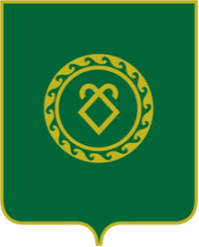 РЕСПУБЛИКА БАШКОРТОСТАНАДМИНИСТРАЦИЯСЕЛЬСКОГО ПОСЕЛЕНИЯКАШКИНСКИЙ СЕЛЬСОВЕТМУНИЦИПАЛЬНОГО РАЙОНААСКИНСКИЙ РАЙОН